          CREDIT APPLICATION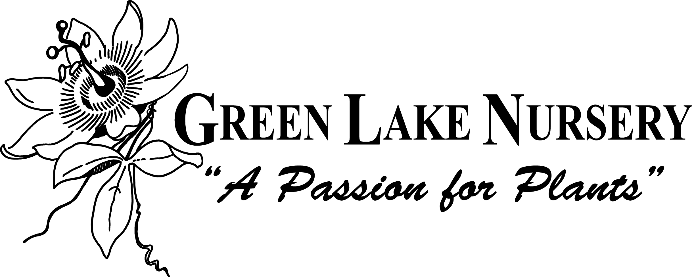 In order to be considered, this application must be fully completed and signed. This document is confidential and will be used by our credit department only.Business Name:  _________________________________________________________________________________Street Address ___________________________________________________________________________________	Street					City			State			ZipTel # ________________________   Fax # ____________________  Email ____________________________________Ownership (Please circle one)		Corporation		Partnership		Proprietorship Principal’s Names:_________________________________________________________________________________Principal’s Email:__________________________________________________________________________________Accounts Payable Contact Information: Name/Phone/EmailIn Business Since_____________________________EIN#________________________________________________TRADE REFERENCES1. Name of Vendor ______________________________________ Contact _____________________________________Address ___________________________________________________________________________________		Street			City			State			Zip		 Fax # ______________________________ email __________________________________________________2. Name of Vendor ______________________________________ Contact ____________________________________Address ___________________________________________________________________________________		Street			City			State			Zip		 Fax # ______________________________ email _________________________________________________3. Name of Vendor ______________________________________ Contact ___________________________________Address __________________________________________________________________________________		Street			City			State			Zip		 Fax # ______________________________ email _________________________________________________4. Name of Vendor ______________________________________ Contact ___________________________________Address __________________________________________________________________________________		Street			City			State			Zip		 Fax # ______________________________ email _________________________________________________Bank Reference: Name/Contact/Account #/Address________________________________________________________________________________________________Amount of Credit Requested___________________________Terms & Conditions: See Payment Terms & Conditions. Established accounts are due 30 days following the date of invoice. The undersigned agrees to pay all service charges and if required legal fees incurred in the collection of their past due account. Authorization to review bank references and business references approved by:PLEASE PRINT: Name:________________________________________	Title:___________________________Signature__________________________________________________	Date:___________________________Payment Terms & ConditionsP.O.Box 360656 Dallas, Tx 75336Payment Remittance & Contact InformationAll payments should be mailed to: Green Lake Nursery, P.O. Box 360656 Dallas, Tx 75336. All payment, account balance, and credit questions should be directed to the Accounting Department at 972-287-2322 ext 201Melanie Elliott 	melanie@greenlakenursery.com		972-287-2322 ext.201Acceptable Forms of PaymentIf your account is COD, our drivers gladly accept Cash, Business Checks, or Cashier’s Checks. Our drivers do not accept credit card numbers. We accept all major Credit Cards. Credit card payments must incur a 3% convenience fee. All credit card information is strictly confidential. A $30 fee is charged for an NSF check.All accounts are COD for 90 days upon establishment of account credit terms. After 90 days, credit terms may be established. If you desire credit terms, please fill out our Credit Application. If account balance exceeds credit limit during the current 30 – day credit period, payment will be required prior to the due date to bring account below the established credit limit. Account statements will be mailed/emailed monthly. Interest will be charged on balances past 30-day payment terms. If an account is determined to be delinquent due to nonpayment of account, no new orders will be accepted or delivered and payment must be made promptly. A 1.5% fee is incurred on unpaid balances. Delinquent payments within a 12-month probation period will result in terms resetting to COD. Required DocumentationAll accounts must have a Texas Tax Identification number and or Driver’s License information, Signed Texas Sales Exemption/Resale Certificate. Customer information forms must be returned to Green Lake Nursery prior to any orders being accepted.Payment Terms & PlansNet 30 – 30-day Payment PeriodCredit Card – Credit card payments upon acquisitionCash – Cash payment upon acquisitionC.O.D – Cash, Card, or Check upon acquisitionN.E.C.O.D – Cash or Card payment upon acquisition – No ExceptionsA credit application must be completed to qualify for Net30.        _________________    Please initial acknowledging Payment Terms & Conditions